ESPINAPEZ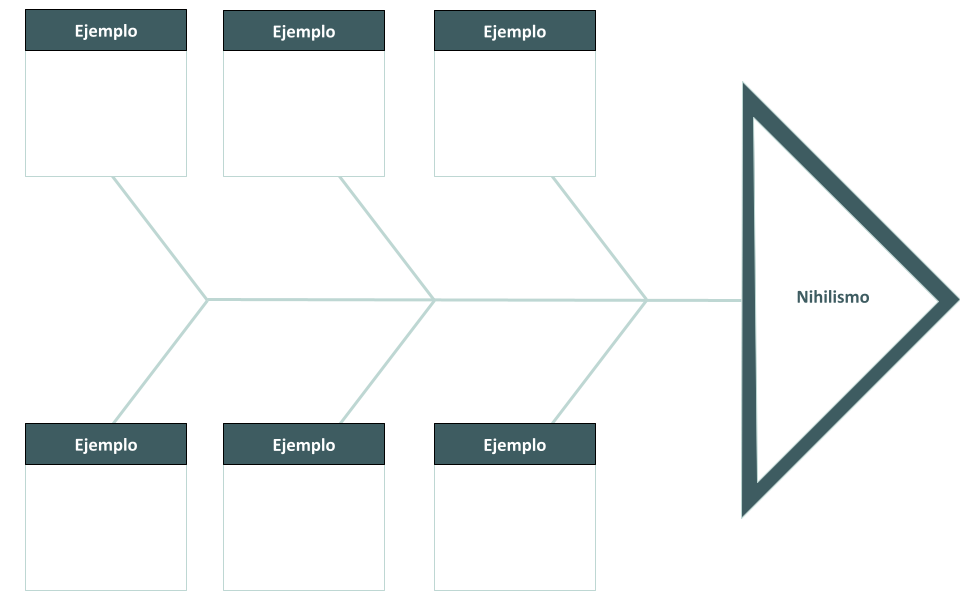 